О    размещении    нестационарных торговых   объектов на территории Порецкого муниципального округа Чувашской РеспубликиВ соответствии с Гражданским кодексом Российской Федерации, Земельным кодексом Российской Федерации, Федеральным законом от 06 октября 2003 г.  № 131-ФЗ «Об общих принципах организации местного самоуправления в Российской Федерации», Федеральным законом от 26 июля 2006 г.  № 135-ФЗ «О защите конкуренции», Федеральным законом от 28 декабря 2009 г. № 381-ФЗ «Об основах государственного регулирования торговой деятельности в Российской Федерации», приказом Федеральной антимонопольной службы от 10 февраля 2010 г. № 67 «О порядке проведения конкурсов или аукционов на право заключения договоров аренды, договоров безвозмездного пользования, договоров доверительного управления имуществом, иных договоров, предусматривающих переход прав в отношении государственного или муниципального имущества, и перечне видов имущества, в отношении которого заключение указанных договоров может осуществляться путем проведения торгов в форме конкурса», приказом Минэкономразвития Чувашской Республики от 16 ноября .2010 г.  № 184 «О Порядке разработки и утверждения органами местного самоуправления в Чувашской Республике схемы размещения нестационарных торговых объектов»,  приказом Минэкономразвития Чувашской Республики от 29 июля 2021 г.  № 90 «Об утверждении примерной формы договора на размещение нестационарного торгового объекта», Уставом Порецкого муниципального округа, администрация Порецкого муниципального округа Чувашской Республики п о с т а н о в л я е т: 1. Утвердить:1.1. Порядок размещения нестационарных торговых объектов на земельных участках, находящихся в муниципальной собственности Порецкого муниципального округа Чувашской Республики и земельных участках, государственная собственность на которые не разграничена (приложение № 1).1.2. Порядок организации и проведения открытого аукциона на право размещения нестационарных торговых объектов на территории Порецкого муниципального округа Чувашской Республики  (приложение № 2).1.3. Порядок принятия решения о заключении договора на размещение нестационарного торгового объекта без проведения торгов на территории Порецкого муниципального округа Чувашской Республики (приложение № 3). 1.4. Форму договора на право размещения нестационарного торгового объекта на территории Порецкого муниципального округа Чувашской Республики (приложение 4).Признать утратившими силу: 	постановление администрации Порецкого района от 26 июня 2017 г. № 184 «О размещении нестационарных торговых объектов на территории Порецкого района»;постановление администрации Порецкого района Чувашской Республики от 12 февраля 2021 г.  № 50 «О внесении изменений в постановление администрации Порецкого района от 26 июня 2017 г.  № 184 «О размещении нестационарных торговых объектов на территории Порецкого района».3. Настоящее постановление вступает в силу со дня его официального опубликования в издании «Вестник Поречья» и подлежит размещению на официальном сайте Порецкого муниципального округа в информационно-телекоммуникационной сети «Интернет».Глава Порецкого муниципального округа                                                                 Е.В. ЛебедевПриложение № 1                             к постановлению администрации                              Порецкого муниципального округа                                                                                                                        Чувашской Республикиот ________________№ _________Порядокразмещения нестационарных торговых объектов на земельных участках,находящихся в муниципальной собственности Порецкого муниципального округа Чувашской Республики и земельных участках, государственная собственность на которые не разграниченаI. Общие положения1.1. Настоящий порядок (далее – Порядок размещения нестационарных торговых объектов) устанавливает порядок и условия размещения нестационарных торговых объектов на земельных участках, находящихся в муниципальной собственности Порецкого муниципального округа и земельных участках, государственная собственность на которые не разграничена, в соответствии со схемой размещения нестационарных торговых объектов.Нестационарный торговый объект – это объект, представляющий собой временное сооружение или временную конструкцию, не связанные прочно с земельным участком вне зависимости от наличия или отсутствия подключения (технологического присоединения) к сетям инженерно-технического обеспечения, в том числе передвижное сооружение.1.2. Действие положений Порядка размещения нестационарных торговых объектов не распространяется:на нестационарные торговые объекты в стационарном торговом объекте, в ином здании, строении, сооружении, находящиеся в муниципальной собственности;на нестационарные торговые объекты в стационарном торговом объекте, в ином здании, строении, сооружении или на земельном участке, находящиеся в частной собственности;на нестационарные торговые объекты, размещенные на земельных участках частной формы собственности;на правоотношения, связанные с организацией деятельности по продаже товаров (выполнению работ, оказанию услуг) на территориях рынков, при проведении праздничных, общественно-политических, культурно-массовых и спортивно-массовых мероприятий, имеющих краткосрочный характер.II. Порядок и условия размещения нестационарных торговых объектов2.1. Размещение нестационарных торговых объектов на земельных участках, находящихся в муниципальной собственности и земельных участках, государственная собственность на которые не разграничена, осуществляется на основании договоров на размещение нестационарного торгового объекта без предоставления земельного участка (далее – договор на размещение).Примерная форма договора устанавливается администрацией Порецкого муниципального округа Чувашской Республикив соответствии с приложением № 4 к настоящему Постановлению.2.2. Предоставление права на размещение нестационарного торгового объекта без предоставления земельного участка осуществляется как по заявлению хозяйствующего субъекта (далее - заявление), так и по инициативе администрации Порецкого муниципального округа по результатам проведения торгов.В случае предоставления земельного участка в соответствии с Земельным кодексом Российской Федерации для осуществления розничной торговли с использованием нестационарных торговых объектов размещение таких объектов осуществляется на основании договоров аренды.2.3. Порядок проведения торгов на право заключения договора на размещение осуществляется в соответствии с приложением №2 к настоящему Постановлению, порядок и условия определения размера платы за размещение нестационарного торгового объекта без проведения торгов устанавливаются в соответствии с п.1.8. Порядка проведения открытого аукциона на право размещения нестационарных торговых объектов на территории Порецкого муниципального округа (приложение № 2 к настоящему Постановлению).2.4. Договор на размещение заключается на срок не менее 5 лет и может продлеваться на новый срок без проведения торгов по заявлению соответствующего юридического или физического лица.2.5. Решение о заключении договора без проведения торгов принимается администрацией Порецкого муниципального округа Чувашской Республики на основании заявления хозяйствующего субъекта о заключении договора без проведения торгов.Порядок принятия решения о заключении договора без проведения торгов и порядок заключения такого договора устанавливаются муниципальными правовыми актами в соответствии с Законом.2.6. Нестационарные торговые объекты должны быть изготовлены в заводских условиях. Монтаж их должен осуществляться из модульных или быстровозводимых конструкций. Не разрешается устройство заглубленных фундаментов.Внешний вид нестационарных торговых объектов должен соответствовать внешнему архитектурному облику сложившейся застройки муниципального образования.2.7. Размещение нестационарных торговых объектов должно обеспечивать свободное движение пешеходов и доступ потребителей к торговым объектам, в том числе беспрепятственный доступ инвалидов и иных маломобильных групп населения, а также беспрепятственный подъезд спецтранспорта при чрезвычайных ситуациях.2.8. Площадки для размещения нестационарных торговых объектов и прилегающая территория должны быть благоустроены (иметь твердое покрытие, контейнеры для сбора мусора). 2.9. В случае необходимости использования места размещения нестационарного торгового объекта для муниципальных нужд, а также при несоответствии места размещения нестационарного торгового объекта установленным впервые или измененным правилам определения мест размещения нестационарных торговых объектов хозяйствующему субъекту органом местного самоуправления предоставляется компенсационное место с предложением вариантов компенсационных мест или предложением самостоятельного подбора компенсационного места, о чем хозяйствующий субъект письменно уведомляется не менее чем за три месяца до предполагаемой даты расторжения договора на размещение.Предоставление компенсационных мест осуществляется без проведения торгов по соглашению сторон с последующим оформлением договора на размещение на право размещения нестационарного торгового объекта в пределах срока действия договора на размещение по прежнему месту размещения нестационарного торгового объекта.2.10. Договора на размещение нестационарных торговых объектов на территории Порецкого муниципального округа Чувашской Республики без аукциона оформляются:- при проведении районных культурно-массовых и спортивно-зрелищных мероприятий по предоставлению услуг торговли, общественного питания, досуга, отдыха, спорта и бытового обслуживания - на срок до 1 месяца;- при проведении зрелищных мероприятий по предоставлению услуг спорта, цирка, шапито, зоопарка, луна-парка, выставки и т.п. - на срок до 3 месяцев.2.11. По инициативе администрации Порецкого муниципального округа Чувашской Республики договор на размещение может быть расторгнут в порядке, предусмотренном гражданским законодательством, в случае неоднократного нарушения хозяйствующим субъектом существенных условий договора на размещение и в случае однократного неисполнения им в установленный срок предписания органа местного самоуправления об устранении выявленных нарушений.Хозяйствующий субъект вправе отказаться от договора на размещение, известив об этом орган местного самоуправления не менее чем за один месяц до предполагаемой даты расторжения такого договора. Односторонний отказ органа местного самоуправления от договора на размещение не допускается.2.12. Основаниями для демонтажа нестационарных торговых объектов являются:1) самовольная установка нестационарного торгового объекта;2) расторжение договора на размещение нестационарного торгового объекта;3) изъятие участка, на котором расположен нестационарный торговый объект, для муниципальных нужд;4) установка нестационарного торгового объекта с нарушением условий договора на размещение нестационарного торгового объекта;5) окончание срока действия договора на размещение нестационарного торгового объекта.2.13. После демонтажа нестационарного торгового объекта хозяйствующий субъект за свой счет обязан произвести благоустройство территории, на которой был размещен нестационарный торговый объект. 2.14. Настоящий Порядок размещения нестационарных торговых объектов применяется администрацией Порецкого муниципального округа Чувашской Республики на территории Порецкого муниципального округа Чувашской Республики.Приложение № 2к постановлению администрации                              Порецкого муниципального округа                                                                                                                        Чувашской Республикиот ________________№ _________Порядок
проведения открытого аукциона на праворазмещения нестационарных торговых объектов на территории Порецкого муниципального округа Чувашской РеспубликиI. Общие положения1.1. Цель проведения аукциона:Открытый аукцион проводится с целью выявления юридических и физических лиц, в том числе индивидуальных предпринимателей, способных на наиболее выгодных для муниципального округа условиях разместить нестационарные торговые объекты на территории Порецкого муниципального округа, в соответствии с настоящим Порядком проведения открытого аукциона (далее – Порядок, Порядок проведения открытого аукциона).1.2. Правовое основание проведения аукциона:Федеральный закон от 06 октября 2003 г. № 131-ФЗ «Об общих принципах организации местного самоуправления в Российской Федерации»;Федеральный закон от 26 июля 2006 г. № 135-ФЗ «О защите конкуренции»;Федеральный закон от 28 декабря 2009 г. № 381-ФЗ «Об основах государственного регулирования торговой деятельности в Российской Федерации»;Федеральный закон от 24 июля 2007 г. № 209-ФЗ «О развитии малого и среднего предпринимательства в Российской Федерации»;Приказ Министерства экономического развития промышленности и торговли Чувашской Республики от 16 ноября 2010 г. № 184 «О Порядке разработки и утверждения органами местного самоуправления в Чувашской Республике схемы размещения нестационарных торговых объектов»;Приказ Федеральной антимонопольной службы от 10 февраля 2010 г. № 67 «О порядке проведения аукционов или аукционов на право заключения договоров аренды, договоров безвозмездного пользования, договоров доверительного управления имуществом, иных договоров, предусматривающих переход прав в отношении государственного или муниципального имущества, и перечне видов имущества, в отношении которого заключение указанных договоров может осуществляться путем проведения торгов в форме аукциона»;Устав Порецкого муниципального округа. 1.3. Организатор открытого аукциона: Администрация Порецкого муниципального округа Чувашской Республики.1.4. Заявитель: юридическое или физическое лицо, зарегистрированное в качестве индивидуального предпринимателя, подавшее заявку для участия в аукционе на предложенных условиях проведения аукциона.1.5. Хозяйствующий субъект: юридическое или физическое лицо, зарегистрированное в качестве индивидуального предпринимателя, заключившее с администрацией Порецкого муниципального округа договор на право размещения нестационарных торговых объектов на основании аукциона в соответствии с настоящим Порядком.1.6. Предмет аукциона – право на размещение нестационарного торгового объекта, включенного в схему размещения нестационарных торговых объектов на территории Порецкого муниципального округа.1.7. Форма проведения аукциона – открытый аукцион по составу участников и по форме подачи предложений о цене на право размещения нестационарного торгового объекта.1.8. Организатор аукциона определяет начальную цену предмета аукциона, устанавливает время, место и порядок проведения аукциона, форму и сроки подачи заявок на участие в аукционе, размер задатка, величину повышения начальной цены предмета аукциона («шаг аукциона»).Начальная цена предмета аукциона на право размещения нестационарного торгового объекта устанавливается в размере ежегодной платы за право на размещение нестационарного торгового объекта, определенной по результатам рыночной оценки в соответствии с Федеральным законом от 29 июля 1998 г. №135-ФЗ «Об оценочной деятельности в Российской Федерации».1.9.Извещение о проведении открытого аукциона подлежит опубликованию на официальном сайте Российской Федерации для размещения информации о проведении торгов – torgi.gov.ru (далее – официальный сайт торгов).Извещение о проведении открытого аукциона также может быть опубликовано в муниципальной газете «Вестник Поречья», при условии, что такие опубликование и размещение не осуществляются вместо опубликования и размещения на официальном сайте торгов.II. Извещение о проведении аукциона2.1. Организатор открытого аукциона обеспечивает публикацию извещения о проведении открытого аукциона на право размещения нестационарных торговых объектов на официальном сайте торгов не менее чем за 30 (тридцать) дней до дня окончания подачи заявок на участие в аукционе.2.2. Извещение о проведении открытого аукциона на право размещения нестационарного торгового объекта должно содержать следующие сведения:наименование, место нахождения, почтовый адрес, адрес электронной почты и номер контактного телефона организатора аукциона,о реквизитах принятого решения о проведении аукциона, а также реквизиты для перечисления суммы задатка;место расположения, описание и технические характеристики места размещения нестационарного торгового объекта, специализацию;начальная (минимальная) цена предмета аукциона, а также срок и порядок внесения итоговой цены;срок действия договора на размещение нестационарного торгового объекта;срок, место и порядок предоставления документации об аукционе, электронный адрес сайта в сети "Интернет", на котором размещена документация об аукционе, место, дата и время начала и окончания приема заявок, рассмотрения заявок и проведения аукциона;требование о внесении задатка, а также размер задатка;срок, в течение которого организатор аукциона вправе отказаться от проведения аукциона, устанавливаемый с учетом пункта 2.4. настоящего Порядка;указание на то, что участниками аукциона могут являться только субъекты малого и среднего предпринимательства, имеющие право на поддержку органами государственной власти и органами местного самоуправления в соответствии с частями 3 и 5 статьи 14 Федерального закона "О развитии малого и среднего предпринимательства в Российской Федерации", или организации, образующие инфраструктуру поддержки субъектов малого и среднего предпринимательства.2.3. Организатор аукциона вправе принять решение о внесении изменений в извещение о проведении аукциона не позднее чем за пять дней до даты окончания подачи заявок на участие в аукционе. В течение одного дня с даты принятия указанного решения такие изменения размещаются организатором аукциона на официальном сайте торгов. При этом срок подачи заявок на участие в аукционе должен быть продлен таким образом, чтобы с даты размещения на официальном сайте торгов внесенных изменений в извещение о проведении аукциона до даты окончания подачи заявок на участие в аукционе он составлял не менее двадцати дней.2.4. Организатор аукциона вправе отказаться от проведения аукциона не позднее чем за пять дней до даты окончания срока подачи заявок на участие в аукционе. Извещение об отказе от проведения аукциона размещается на официальном сайте торгов в течение одного дня с даты принятия решения об отказе от проведения аукциона. В течение двух рабочих дней с даты принятия указанного решения организатор аукциона направляет соответствующие уведомления всем заявителям. В случае если установлено требование о внесении задатка, организатор аукциона возвращает заявителям задаток в течение пяти рабочих дней с даты принятия решения об отказе от проведения аукциона.III. Порядок внесения и возврата задатка3.1. Задаток вносится на лицевой счет организатора открытого аукциона по реквизитам, указанным в извещении о проведении открытого аукциона. Назначение платежа: задаток для участия в открытом аукционе (с обязательным указанием лота). Задаток вносится единым платежом по каждому лоту отдельно и должен быть перечислен не позднее последнего дня приема заявок на участие в открытом аукционе. 3.2. Размер задатка составляет 20%от начальной цены предмета аукциона.3.3. Документом, подтверждающим внесение задатка в установленном размере на участие в аукционе, является оригинал платежного поручения о перечислении денежных средств на лицевой счет организатора аукциона с отметкой банка о списании денег со счета заявителя, или квитанция об оплате с отметкой банка, подтверждающая перечисление денег на расчетный счет организатора аукциона.3.4. В случае участия заявителя в аукционе по нескольким лотам задаток вносится по каждому лоту отдельно.3.5. Организатор аукциона обязан вернуть в течение пяти рабочих дней со дня проведения аукциона внесенный в качестве обеспечения заявки на участие в аукционе задаток участникам открытого аукциона, которые участвовали в аукционе, но не стали победителями аукциона, а также участникам, признанным отказавшимися от участия в аукционе, заявителям, подавшим заявки по лотам, по которым аукцион признан несостоявшимся.3.6. Возврат задатка осуществляется по реквизитам, указанным заявителем в форме заявки на участие в аукционе.3.7. Заявитель имеет право отозвать заявку на участие в открытом аукционе путем вручения (лично или через своего полномочного представителя) соответствующего уведомления Организатору аукциона в порядке (время и место), установленном для подачи заявок. Организатор аукциона обязан вернуть задаток указанному заявителю в течение пяти рабочих дней с даты поступления Организатору аукциона уведомления об отзыве заявки на участие в аукционе.3.8. Полученные после окончания установленного срока приема заявок на участие в открытом аукционе заявки не рассматриваются и в тот же день возвращаются заявителю. Организатор аукциона обязан вернуть задаток указанным заявителям в течение пяти рабочих дней с даты подачи такой заявки.3.9. В случае, если победитель аукциона откажется (уклонится) от подписания протокола об итогах открытого аукциона в день проведения аукциона, он признается уклонившимся от подписания протокола об итогах аукциона. В этом случае внесенный им задаток для обеспечения заявки не возвращается.3.10. При уклонении или отказе Заявителя, подписавшего протокол об итогах открытого аукциона, от заключения договора в установленный настоящим Порядком проведения открытого аукциона срок, результаты аукциона по соответствующему лоту аннулируются, а задаток, внесенный им для обеспечения заявки, не возвращается.3.11. Организатор открытого аукциона возвращает заявителям задаток в течение пяти рабочих дней с даты принятия решения об отказе от проведения открытого аукциона, а также в случае отзыва заявки на участие в аукционе в течение пяти рабочих дней с даты поступления организатору уведомления об отзыве заявки на участие в аукционе.IV. Документация об аукционе4.1. Документация об аукционе разрабатывается и утверждается организатором аукциона и размещается на официальном сайте торгов одновременно с размещением извещения. Предоставление аукционной документации до размещения на официальном сайте торгов извещения о проведении аукциона не допускается.  4.2. Документация об аукционе должна содержать:требования к содержанию, составу и форме заявки на участие в аукционе;форму, сроки и порядок оплаты по договору;порядок пересмотра цены договора в сторону увеличения, а также указание на то, что цена заключенного договора не может быть пересмотрена в сторону уменьшения;порядок, место, дату начала и дату и время окончания срока подачи заявок на участие в аукционе;порядок и срок отзыва заявок на участие в аукционе;шаг аукциона, который составляет 5% начальной цены предмета аукциона;место, дату и время начала рассмотрения заявок на участие в аукционе;место, дату и время проведения аукциона;требование о внесении задатка, размер задатка, срок и порядок внесения задатка, реквизиты для перечисления задатка;срок, в течение которого подписывается проект договора, но не менее десяти дней со дня размещения на официальном сайте торгов протокола аукциона либо протокола рассмотрения заявок на участие в аукционе, если аукцион признан несостоявшимся по причине подачи единственной заявки на участие в аукционе либо признания участником аукциона только одного заявителя;указание на то, что при заключении и исполнении договора изменение условий договора, указанных в документации об аукционе, по соглашению сторон и в одностороннем порядке не допускается;проект договора, который является неотъемлемой частью документации об аукционе.4.3. Сведения, содержащиеся в документации об аукционе, должны соответствовать сведениям, указанным в извещении о проведении аукциона. 4.4. В документацию об аукционе не могут включаться требования к участнику аукциона в т.ч. требования к квалификации участника аукциона, наличие у участника аукциона опыта работы, деловой репутации, а также требований наличия у участника аукциона производственных мощностей, технологического оборудования, трудовых, финансовых и иных ресурсов. 4.5. Любое заинтересованное лицо вправе направить в письменной форме, в т.ч. в форме электронного документа, организатору аукциона запрос о разъяснении положений документации об аукционе. В течение двух рабочих дней с даты поступления указанного запроса организатор аукциона обязан направить в письменной форме или в форме электронного документа разъяснения положений аукционной документации, если указанный запрос поступил к нему не позднее чем за три рабочих дня до даты окончания срока подачи заявок на участие в аукционе.В течение одного дня с даты направления разъяснения положений документации об аукционе по запросу заинтересованного лица такое разъяснение должно быть размещено организатором документации об аукционе на официальном сайте торгов с указанием предмета запроса, но без указаний заинтересованного лица, от которого поступил запрос. Разъяснение положений документации об аукционене должно изменять ее суть и содержания.4.6. Организатор аукциона по собственной инициативе или в соответствии с запросом заинтересованного лица вправе принять решение о внесении изменений в документацию об аукционе не позднее чем за пять дней до даты окончания подачи заявок на участие в аукционе. Изменение предмета аукциона не допускается. В течение одного дня с даты принятия указанного решения такие изменения размещаются организатором аукциона или специализированной организацией в порядке, установленном для размещения на официальном сайте торгов извещения о проведении аукциона. В течение двух рабочих дней с даты принятия указанного решения такие изменения направляются заказными письмами или в форме электронных документов всем заявителям, которым была предоставлена документация об аукционе. При этом срок подачи заявок на участие в аукционе должен быть продлен таким образом, чтобы с даты размещения на официальном сайте торгов изменений, внесенных в документацию об аукционе, до даты окончания срока подачи заявок на участие в аукционе он составлял не менее пятнадцати дней.V. Порядок подачи заявок на участие в открытом аукционе5.1. Заявитель подает заявку на участие в аукционе по форме, утвержденной настоящим Порядком проведения открытого аукциона, с приложением документов, перечень которых установлен настоящим Порядком проведения открытого аукциона.Заявитель вправе подать только одну заявку в отношении каждого предмета аукциона (лота) отдельно. Заявка подписывается уполномоченным лицом и скрепляется печатью (при наличии).Подача заявки на участие в открытом аукционе является акцептом оферты.5.2. Заявки подаются со дня, следующего за днем размещения на официальном сайте торгов извещения о проведении аукциона, до даты и времени окончания приема заявок при учете срока, предусмотренного пунктом 2.1 настоящего Порядка.5.3. Заявка на участие в аукционе содержит:1) сведения и документы о заявителе, подавшем такую заявку:а) фирменное наименование (наименование), сведения об организационно-правовой форме, о месте нахождения, почтовый адрес (для юридического лица), фамилия, имя, отчество, паспортные данные, сведения о месте жительства (для физического лица), номер контактного телефона;б) документ, подтверждающий полномочия лица на осуществление действий от имени заявителя - юридического лица (копия решения о назначении или об избрании либо приказа о назначении физического лица на должность, в соответствии с которым такое физическое лицо обладает правом действовать от имени заявителя без доверенности (далее - руководитель). В случае если от имени заявителя действует иное лицо, заявка на участие в аукционе должна содержать также доверенность на осуществление действий от имени заявителя, заверенную печатью заявителя (при наличии печати) и подписанную руководителем заявителя (для юридических лиц) или уполномоченным этим руководителем лицом, либо нотариально заверенную копию такой доверенности. В случае если указанная доверенность подписана лицом, уполномоченным руководителем заявителя, заявка на участие в аукционе должна содержать также документ, подтверждающий полномочия такого лица;в) копии учредительных документов заявителя (для юридических лиц);г) заявление об отсутствии решения о ликвидации заявителя - юридического лица, об отсутствии решения арбитражного суда о признании заявителя - юридического лица, индивидуального предпринимателя банкротом и об открытии аукционного производства, об отсутствии решения о приостановлении деятельности заявителя в порядке, предусмотренном Кодексом Российской Федерации об административных правонарушениях;2) документы или копии документов, подтверждающие внесение задатка, в случае если в документации об аукционе содержится требование о внесении задатка (платежное поручение, подтверждающее перечисление задатка).Заявители могут представить на добровольной основе выписку из Единого государственного реестра юридических лиц (или заверенную копию такой выписки) – для юридических лиц, выписку из Единого государственного реестра индивидуальных предпринимателей (или заверенную копию такой выписки) – для индивидуальных предпринимателей, выданные не позднее 6 месяцев до даты приема заявок.5.4. Не допускается требовать от заявителя иное, за исключением документов и сведений, предусмотренных п. 5.3 настоящего Порядка.5.5. Полученные после окончания установленного срока приема заявки не рассматриваются и в тот же день возвращаются соответствующим заявителям.5.6. Заявка на участие в аукционе, поступившая в срок, указанный в извещении о проведении аукциона, считается принятой организатором аукциона, если ей присвоен регистрационный номер, о чем в журнале приема заявок делается соответствующая отметка с указанием в нем даты и времени подачи заявок, а также номера, присвоенного ей в журнале регистрации заявок. Заявка подается заявителем (или представителем) и принимается организатором аукциона в установленный срок одновременно с документами, предусмотренными порядком проведения открытого аукциона. Не допускается представление дополнительных документов к поданным ранее вместе с заявкой. При получении заявки на участие в аукционе, поданной в форме электронного документа, организатор аукциона обязан подтвердить в письменной форме или в форме электронного документа ее получение в течение одного рабочего дня с даты получения такой заявки.По требованию заявителя организатор аукциона выдает расписку в получении заявки с указанием даты и времени ее получения.5.7. Заявитель вправе отозвать заявку в любое время до установленных даты и времени начала рассмотрения заявок на участие в аукционе. 5.8. Прием заявок на участие в аукционе прекращается в указанный в извещении о проведении аукциона день рассмотрения заявок на участие в аукционе непосредственно перед началом рассмотрения заявок. 5.9. В случае если по окончании срока подачи заявок на участие в аукционе подана только одна заявка или не подано ни одной заявки, аукцион признается несостоявшимся. В случае если документацией об аукционе предусмотрено два или более лота, аукцион признается несостоявшимся только в отношении тех лотов, в отношении которых подана только одна заявка или не подано ни одной заявки. VI. Комиссия по проведению аукционов6.1. Для проведения аукциона создается аукционная комиссия.Организатор аукциона до размещения извещения о проведении аукциона принимает решение о создании комиссии, определяет ее состав и порядок работы, назначает председателя комиссии.6.2. Число членов комиссии должно быть не менее пяти человек.6.3. Членами комиссии не могут быть физические лица, лично заинтересованные в результатах аукционов или аукционов (в т.ч. физические лица, подавшие заявки на участие в аукционе или аукционе либо состоящие в штате организаций, подавших указанные заявки), либо физические лица, на которых способны оказывать влияние участники аукционов или аукционов и лица, подавшие заявки на участие в аукционе или аукционе (в том числе физические лица, являющиеся участниками (акционерами) этих организаций, членами их органов управления, кредиторами участников аукционов или аукционов). В случае выявления в составе комиссии указанных лиц организатор аукциона или аукциона, принявший решение о создании комиссии, обязан незамедлительно заменить их иными физическими лицами.6.4. Замена члена комиссии допускается только по решению организатора аукциона.6.5. Аукционной комиссией осуществляются рассмотрение заявок на участие в аукционе и отбор участников аукциона, ведение протокола рассмотрения заявок на участие в аукционе, протокола аукциона, протокола об отказе от заключения договора, протокола об отстранении заявителя или участника аукциона от участия в аукционе.6.6. Аукционная комиссия правомочна осуществлять функции, а ее решения имеют силу, если на заседании комиссии присутствуют не менее пятидесяти процентов общего числа ее членов. Члены комиссии должны быть уведомлены о месте, дате и времени проведения заседания комиссии. Члены комиссии лично участвуют в заседаниях и подписывают протоколы заседаний комиссии. Решения комиссии принимаются открытым голосованием простым большинством голосов членов комиссии, присутствующих на заседании. Каждый член комиссии имеет один голос.VII. Порядок рассмотрения заявок на участие в аукционе7.1. В указанный в извещении о проведении открытого аукциона день рассмотрения заявок, аукционная комиссия рассматривает поданные заявки с приложениями в срок, не превышающий десять дней с даты окончания срока подачи заявок.7.2. В случае подачи одним заявителем двух и более заявок на участие в аукционе в отношении одного и того же лота при условии, что поданные ранее заявки таким заявителем не отозваны, все заявки на участие в аукционе такого заявителя, поданные в отношении данного лота, не рассматриваются и возвращаются заявителю. 7.3. По результатам рассмотрения документов организатор аукциона принимает решение о допуске заявителей к участию в открытом аукционе либо об отказе в допуске к участию в открытом аукционе. Протокол рассмотрения заявок на участие в открытом аукционе размещается на официальном сайте торгов в день рассмотрения заявки на участие в аукционе. Протокол ведется и подписывается членами Комиссии в день окончания рассмотрения заявок. Протокол должен содержать сведения о заявителях, решение о допуске заявителя к участию в аукционе и признании его участником аукциона или об отказе в допуске к участию в аукционе с обоснованием такого решения и с указанием положений настоящего Порядка, которым не соответствует заявитель, положений документации об аукционе, которым не соответствует его заявка на участие в аукционе, положений такой заявки, не соответствующих требованиям документации об аукционе.В случае если по окончанию срока подачи заявок на участие в аукционе подана только одна заявка или не подано ни одной заявки, в указанный протокол вносится информация о признании аукциона несостоявшимся.7.4. Заявитель не допускается к участию в открытом аукционе в следующих случаях:несоответствие поданной им заявки требованиям Порядка проведения открытого аукциона;представлены не все документы в соответствии с перечнем, указанным в разделе 4 настоящего Порядка проведения открытого аукциона;оформление указанных документов не соответствует законодательству Российской Федерации;заявка подана лицом, не уполномоченным претендентом на осуществление таких действий;представленные документы не подтверждают право претендента на участие в открытом аукционе в соответствии с законодательством Российской Федерации;обнаружение Комитетом недостоверных данных в представленных заявителем документах;если заявитель не внес в установленном порядке задаток;несоблюдение порядка подачи заявки в соответствии с пунктом 3.1 Порядка проведения открытого аукциона.7.5. Заявителям направляются уведомления о принятых по существу их заявок решениях, не позднее дня, следующего за днем подписания протокола рассмотрения заявок.Заявитель приобретает статус участника открытого аукциона после подписания протокола рассмотрения заявок в случае, если организатором принято решение о допуске заявителя к участию в открытом аукционе.VIII. Порядок проведения аукциона8.1. В аукционе могут участвовать только заявители, признанные участниками аукциона. Организатор аукциона обязан обеспечить участникам аукциона возможность принять участие в аукционе непосредственно или через своих представителей.8.2. Аукцион проводится организатором аукциона в присутствии членов аукционной комиссии и участников аукциона (их представителей).8.3. Аукцион проводится путем повышения начальной (минимальной) цены договора (цены лота), указанной в извещении о проведении аукциона, на шаг аукциона, т.е. на 5%.В случае если после троекратного объявления последнего предложения о цене договора ни один из участников аукциона не заявил о своем намерении предложить более высокую цену договора, аукционист обязан снизить «шаг аукциона» на 0,5 процента начальной (минимальной) цены договора (цены лота), но не ниже 0,5 процента начальной (минимальной) цены договора (цены лота).8.4. Аукционист выбирается из числа членов комиссии путем открытого голосования членов комиссии большинством голосов.8.5. Аукцион проводится в следующем порядке:1) организатор непосредственно перед началом проведения аукциона регистрирует явившихся на аукцион участников аукциона (их представителей). В случае проведения аукциона по нескольким лотам аукционная комиссия перед началом каждого лота регистрирует явившихся на аукцион участников аукциона, подавших заявки в отношении такого лота (их представителей). При регистрации участникам аукциона (их представителям) выдаются пронумерованные карточки (далее - карточки);2) аукцион начинается с объявления аукционистом начала проведения аукциона (лота), номера лота (в случае проведения аукциона по нескольким лотам), предмета договора, начальной (минимальной) цены договора (лота), «шага аукциона», после чего аукционист предлагает участникам аукциона заявлять свои предложения о цене договора;3) участник аукциона после объявления аукционистом начальной (минимальной) цены договора (цены лота) и цены договора, увеличенной в соответствии с «шагом аукциона» в порядке, установленном пунктом 8.3 настоящего Порядка, поднимает карточку в случае, если он согласен заключить договор по объявленной цене;4) аукционист объявляет номер карточки участника аукциона, который первым поднял карточку после объявления аукционистом начальной (минимальной) цены договора (цены лота) и цены договора, увеличенной в соответствии с «шагом аукциона», а также новую цену договора, увеличенную в соответствии с «шагом аукциона» в порядке, установленном пунктом 8.3 настоящего Порядка, и «шаг аукциона», в соответствии с которым повышается цена;5) если после троекратного объявления аукционистом цены договора ни один участник аукциона не поднял карточку, участник аукциона, надлежащим образом исполнявший свои обязанности по ранее заключенному договору в отношении права на размещение нестационарного торгового объекта, на которое передаются по договору, и письменно уведомивший организатора аукциона о желании заключить договор (далее - действующий правообладатель), вправе заявить о своем желании заключить договор по объявленной аукционистом цене договора;6) если действующий правообладатель воспользовался правом, предусмотренным подпунктом 5 пункта 8.5 настоящего Порядка, аукционист вновь предлагает участникам аукциона заявлять свои предложения о цене договора, после чего, в случае если такие предложения были сделаны и после троекратного объявления аукционистом цены договора ни один участник аукциона не поднял карточку, действующий правообладатель вправе снова заявить о своем желании заключить договор по объявленной аукционистом цене договора;7) аукцион считается оконченным, если после троекратного объявления аукционистом последнего предложения о цене договора или после заявления действующего правообладателя о своем желании заключить договор по объявленной аукционистом цене договора ни один участник аукциона не поднял карточку. В этом случае аукционист объявляет об окончании проведения аукциона (лота), последнее и предпоследнее предложения о цене договора, номер карточки и наименование победителя аукциона и участника аукциона, сделавшего предпоследнее предложение о цене договора.8.6. Победителем аукциона признается лицо, предложившее наиболее высокую цену договора, либо действующий правообладатель, если он заявил о своем желании заключить договор по объявленной аукционистом наиболее высокой цене договора. 8.7. При проведении аукциона организатор аукциона в обязательном порядке осуществляет аудио- или видеозапись аукциона и ведет протокол аукциона, в котором должны содержаться сведения о месте, дате и времени проведения аукциона, об участниках аукциона, о начальной (минимальной) цене договора (цене лота), последнем и предпоследнем предложениях о цене договора, наименовании и месте нахождения (для юридического лица), фамилии, об имени, отчестве, о месте жительства (для физического лица) победителя аукциона и участника, который сделал предпоследнее предложение о цене договора. Протокол подписывается всеми присутствующими членами аукционной комиссии в день проведения аукциона. Протокол составляется в двух экземплярах, один из которых остается у организатора аукциона. Организатор аукциона в течение трех рабочих дней с даты подписания протокола передает победителю аукциона один экземпляр протокола и проект договора, который составляется путем включения цены договора, предложенной победителем аукциона, в проект договора, прилагаемый к документации об аукционе.8.8. Протокол аукциона размещается на официальном сайте торгов организатором аукциона в течение дня, следующего за днем подписания указанного протокола.8.9. Любой участник аукциона вправе осуществлять аудио- и/или видеозапись аукциона.8.10. Любой участник аукциона после размещения протокола аукциона вправе направить организатору аукциона в письменной форме, в том числе в форме электронного документа, запрос о разъяснении результатов аукциона. Организатор аукциона в течение двух рабочих дней с даты поступления такого запроса обязан представить такому участнику аукциона соответствующие разъяснения в письменной форме или в форме электронного документа.8.11. В случае если в аукционе участвовал один участник, или в случае если в связи с отсутствием предложений о цене договора, предусматривающих более высокую цену договора, чем начальная (минимальная) цена договора (цена лота), «шаг аукциона» снижен в соответствии с пунктом 8.3 настоящего Порядка до минимального размера и после троекратного объявления предложения о начальной (минимальной) цене договора (цене лота) не поступило ни одного предложения о цене договора, которое предусматривало бы более высокую цену договора, аукцион признается несостоявшимся. В случае если документацией об аукционе предусмотрено два и более лота, решение о признании аукциона несостоявшимся принимается в отношении каждого лота отдельно.8.12. Протоколы, составленные в ходе проведения аукциона, заявки на участие в аукционе, документация об аукционе, изменения, внесенные в документацию об аукционе, и разъяснения документации об аукционе, а также аудио- или видеозапись аукциона хранятся организатором аукциона не менее трех лет.IX. Заключение договора по результатам аукциона на право размещения нестационарных торговых объектов9.1. Заключение договора осуществляется в порядке, предусмотренном Гражданским кодексом Российской Федерации и иными федеральными законами.9.2. В срок, предусмотренный для заключения договора, организатор аукциона обязан отказаться от заключения договора с победителем аукциона либо с участником аукциона, с которым заключается такой договор в соответствии с пунктом 9.4 настоящего Порядка, в случае установления факта:1) проведения ликвидации такого участника аукциона - юридического лица или принятия арбитражным судом решения о признании такого участника аукциона - юридического лица, индивидуального предпринимателя банкротом и об открытии аукционного производства;2) приостановления деятельности такого лица в порядке, предусмотренном Кодексом Российской Федерации об административных правонарушениях;3) предоставления таким лицом заведомо ложных сведений, содержащихся в документах, предусмотренных пунктом 5.3 настоящего Порядка.9.3. В случае отказа от заключения договора с победителем аукциона либо при уклонении победителя аукциона от заключения договора с участником аукциона, с которым заключается такой договор, аукционной комиссией в срок не позднее дня, следующего после дня установления фактов, предусмотренных пунктом 9.2 настоящего Порядка и являющихся основанием для отказа от заключения договора, составляется протокол об отказе от заключения договора, в котором должны содержаться сведения о месте, дате и времени его составления, о лице, с которым организатор аукциона отказывается заключить договор, сведения о фактах, являющихся основанием для отказа от заключения договора, а также реквизиты документов, подтверждающих такие факты.Протокол подписывается всеми присутствующими членами аукционной комиссии в день его составления. Протокол составляется в двух экземплярах, один из которых хранится у организатора аукциона.Указанный протокол размещается организатором аукциона на официальном сайте торгов в течение дня, следующего после дня подписания указанного протокола. Организатор аукциона в течение двух рабочих дней с даты подписания протокола передает один экземпляр протокола лицу, с которым отказывается заключить договор.9.4. В случае если победитель аукциона или участник аукциона, заявке на участие в аукционе которого присвоен второй номер, в срок, предусмотренный документацией об аукционе, не представил организатору аукциона подписанный договор, переданный ему в соответствии с пунктом 9.5 настоящих Правил, а также обеспечение исполнения договора в случае если организатором аукциона такое требование было установлено, победитель аукциона или участник аукциона, заявке на участие в аукционе которого присвоен второй номер, признается уклонившимся от заключения договора.9.5. В случае если победитель аукциона признан уклонившимся от заключения договора, организатор аукциона вправе обратиться в суд с иском о понуждении победителя аукциона заключить договор, а также о возмещении убытков, причиненных уклонением от заключения договора, либо заключить договор с участником аукциона, заявке на участие в аукционе которого присвоен второй номер. Организатор аукциона обязан заключить договор с участником аукциона, заявке на участие в аукционе которого присвоен второй номер, при отказе от заключения договора с победителем аукциона в случаях, предусмотренных пунктом 9.3 настоящего Порядка. Организатор аукциона в течение трех рабочих дней с даты подписания протокола об отказе от заключения договора передает участнику аукциона, заявке на участие в аукционе которого присвоен второй номер, один экземпляр протокола и проект договора, который составляется путем включения условий исполнения договора, предложенных участником аукциона, заявке на участие в аукционе которого присвоен второй номер, в заявке на участие в аукционе, в проект договора, прилагаемый к аукционной документации. Указанный проект договора подписывается участником аукциона, заявке на участие в аукционе которого присвоен второй номер, в десятидневный срок и представляется организатору аукциона.При этом заключение договора для участника аукциона, заявке на участие в аукционе которого присвоен второй номер, является обязательным. В случае уклонения победителя аукциона или участника аукциона, заявке на участие в аукционе которого присвоен второй номер, от заключения договора задаток, внесенный ими, не возвращается. В случае уклонения участника аукциона, заявке на участие в аукционе которого присвоен второй номер, от заключения договора организатор аукциона вправе обратиться в суд с иском о понуждении такого участника заключить договор, а также о возмещении убытков, причиненных уклонением от заключения договора. В случае если договор не заключен с победителем аукциона или с участником аукциона, заявке на участие в аукционе которого присвоен второй номер, аукцион признается несостоявшимся.9.6. Договор заключается на условиях, указанных в поданной участником аукциона, с которым заключается договор, заявке на участие в аукционе и в аукционной документации. При заключении и (или) исполнении договора цена такого договора не может быть ниже начальной (минимальной) цены договора (цены лота), указанной в извещении о проведении аукциона, но может быть увеличена по соглашению сторон в порядке, установленном договором.Приложение № 3к постановлению администрации                              Порецкого муниципального округа                                                                                                                        Чувашской Республики        от ________________№ _________Порядок принятия решения о заключении договорана размещение нестационарного торгового объекта без проведения торговна территории Порецкого муниципального округа Чувашской Республики1. Настоящий Порядок разработан в целях принятия решения о заключении договора на размещение нестационарного торгового объекта без проведения торгов на территории Порецкого муниципального округа Чувашской Республики.2. Настоящий Порядок распространяется на отношения, связанные с размещением нестационарных торговых объектов на земельных участках, находящихся в муниципальной собственности Порецкого муниципального округа Чувашской Республики, и земельных участках, государственная собственность на которые не разграничена.3. Действие настоящего Порядка не распространяется на правоотношения, связанные с:а) продажей товаров на розничных рынках;б) продажей товаров при проведении праздничных, общественно-политических, культурно-массовых и спортивно-массовых мероприятий, имеющих краткосрочный характер, при проведении выставок-ярмарок, ярмарок;в) при размещении временных объектов быстрого обслуживания (сезонных кафе) на территориях, прилегающих к стационарным объектам общественного питания;г) размещением нестационарных торговых объектов по результатам проведения торгов на территории Порецкого муниципального округа Чувашской Республики.4. Термины и понятия, используемые для целей настоящего Порядка:нестационарный торговый объект - торговый объект, представляющий собой временное сооружение или временную конструкцию, не связанные прочно с земельным участком вне зависимости от наличия или отсутствия подключения (технологического присоединения) к сетям инженерно-технического обеспечения, в том числе передвижное сооружение;хозяйствующий субъект - юридическое лицо, индивидуальный предприниматель, осуществляющий торговую деятельность на территории Порецкого муниципального округа Чувашской Республики;уполномоченный орган - администрация Порецкого муниципального округа Чувашской Республики;договор на размещение нестационарного торгового объекта без проведения торгов (далее - Договор) - договор, заключаемый между хозяйствующим субъектом и уполномоченным органом.5. Размещение нестационарных торговых объектов на земельных участках, находящихся в муниципальной собственности Порецкого муниципального округа Чувашской Республики, и земельных участках, государственная собственность на которые не разграничена, осуществляется без предоставления земельных участков и установления сервитута.6. Размещение нестационарных торговых объектов на земельных участках, находящихся в муниципальной собственности, и земельных участках, государственная собственность на которые не разграничена, осуществляется в соответствии со схемой размещения нестационарных торговых объектов на территории Порецкого муниципального округа Чувашской Республики.7. Основанием для размещения нестационарного торгового объекта является Договор.8. Без проведения торгов договоры в местах, определенных схемой размещения нестационарных торговых объектов, заключаются в случаях:1) размещения на новый срок нестационарного торгового объекта, размещенного по действующему договору в соответствии со схемой размещения нестационарных торговых объектов, хозяйствующим субъектом, надлежащим образом, исполняющим свои обязанности по действующему договору;2) размещения на новый срок нестационарного торгового объекта, размещенного в соответствии со схемой размещения нестационарных торговых объектов, хозяйствующим субъектом, надлежащим образом, исполняющим свои обязательства по действующему договору аренды земельного участка, заключенному до 1 марта 2015 года и предусматривающему размещение нестационарного торгового объекта;3) предоставления компенсационного места (места размещения, сопоставимого по местоположению и площади с местом размещения, исключенным из схемы размещения нестационарных торговых объектов) при досрочном прекращении действия договора при принятии органом местного самоуправления решений:а) о необходимости ремонта и (или) реконструкции автомобильных дорог в случае, если нахождение нестационарного торгового объекта препятствует осуществлению указанных работ;б) об использовании территории, занимаемой нестационарным торговым объектом, для целей, связанных с развитием улично-дорожной сети, размещением остановок общественного транспорта, оборудованием бордюров, организацией парковочных мест, иных элементов благоустройства;в) о размещении объектов капитального строительства.9. Решение об отказе хозяйствующему субъекту в заключении договора на новый срок без проведения торгов принимается органом местного самоуправления в следующих случаях:1) неисполнения хозяйствующим субъектом в установленный срок требований органа местного самоуправления об устранении нарушений одного или нескольких из условий договора: о месте размещения нестационарного торгового объекта и его площади; о требованиях к внешнему виду нестационарного торгового объекта; о специализации и виде нестационарного торгового объекта; о порядке, об условиях и о сроках внесения платы за размещение нестационарного торгового объекта; об обязательствах хозяйствующего субъекта соблюдать требования к осуществлению деятельности в нестационарном торговом объекте;2) изменения правил землепользования и застройки, правил благоустройства территории, условий использования территорий, а также правил пожарной безопасности, санитарных правил, гигиенических и экологических нормативов. В этом случае хозяйствующему субъекту органом местного самоуправления предоставляется компенсационное место.10. Право на заключение Договора без проведения торгов предоставляется хозяйствующему субъекту, подавшему в уполномоченный орган заявление о заключении договора на размещение нестационарного торгового объекта (далее - заявление).11. Уполномоченным органом на заключение Договора без проведения торгов является администрация Порецкого муниципального округа Чувашской Республики.12. К заявлению прилагаются следующие документы:1) выписка из Единого государственного реестра индивидуальных предпринимателей или юридических лиц. В случае непредставления хозяйствующим субъектом выписки из Единого государственного реестра индивидуальных предпринимателей или юридических лиц указанные документы уполномоченный орган запрашивает самостоятельно;2) копия документа, удостоверяющего личность индивидуального предпринимателя, уполномоченного лица на подачу заявления;3) копия документа, подтверждающего полномочия лица на подачу заявления (для юридических лиц);4) схема границ места размещения нестационарного торгового объекта.13. В течение 30 (тридцати) дней со дня поступления заявления уполномоченный орган рассматривает поступившее заявление и принимает одно из следующих решений:1) о заключении Договора и направляет (выдает) проект Договора хозяйствующему субъекту или его полномочному представителю;2) об отказе в заключении Договора и направляет (выдает) уведомление об отказе в заключении Договора хозяйствующему субъекту или его полномочному представителю.14. Решение об отказе хозяйствующему субъекту в заключении договора на новый срок без проведения торгов принимается уполномоченным органом в следующих случаях:1) неисполнения хозяйствующим субъектом в установленный срок требований органа местного самоуправления об устранении нарушений одного или нескольких из условий договора:- о месте размещения нестационарного торгового объекта и его площади;- о требованиях к внешнему виду нестационарного торгового объекта;- о специализации и виде нестационарного торгового объекта;- о порядке, об условиях и о сроках внесения платы за размещение нестационарного торгового объекта;- об обязательствах хозяйствующего субъекта соблюдать требования к осуществлению деятельности в нестационарном торговом объекте;2) изменения правил землепользования и застройки, правил благоустройства территории, условий использования территорий, а также правил пожарной безопасности, санитарных правил, гигиенических и экологических нормативов. В этом случае хозяйствующему субъекту органом местного самоуправления предоставляется компенсационное место.15. Ежегодный размер платы за размещение нестационарного торгового объекта без проведения торгов устанавливается в размере ежегоднойплаты за право размещения, определенной по результатам рыночной оценки в соответствии с Федеральным законом от 29 июля 1998 г. № 135-ФЗ «Об оценочной деятельности в Российской Федерации».16. Условия, сроки и порядок оплаты ежегодной платы за размещение нестационарного торгового объекта устанавливаются Договором.17. Договор заключается с хозяйствующим субъектом без права уступки права на размещение нестационарного торгового объекта другим лицам.18. Договор прекращает свое действие по окончании срока.Приложение № 4к постановлению администрации                              Порецкого муниципального округа                                                                                                                        Чувашской Республики        от ________________№ _________Форма договора на право размещения нестационарного торгового объектана территории Порецкого муниципального округаДОГОВОР № _____на право размещения нестационарного торгового объекта Порецкий муниципальный округЧувашской Республики                                                         от "__" _________ 20__ г.Администрация Порецкого муниципального округа в лице _______________________________________________________________________________, действующего на основании ________________, именуемая в дальнейшем «Администрация», с одной стороны, и__________________________________________________________ в лице(наименование организации, Ф.И.О. индивидуального предпринимателя) ______________________________________________________________________________, (должность, фамилия, имя, отчество (последнее при наличии)действующего на основании______________________________________________________,именуемое в дальнейшем «Хозяйствующий субъект», с другой стороны, а вместе именуемые «Стороны», в соответствии с _______________________________________________________,(наименование и реквизиты: протокола по результатам торгов________________________________________________________________________________                или решения Администрации о заключении договора без проведения торгов) заключили настоящий договор о нижеследующем:1. Предмет договора1.1. Настоящий договор на размещение нестационарного торгового объекта является подтверждением права Хозяйствующего субъекта на размещение нестационарного торгового объекта в месте, указанном в схеме размещения нестационарных торговых объектов на территории Порецкого муниципального округа Чувашской Республики, на земельных участках, находящихся в муниципальной собственности, и земельных участках, государственная собственность на которые не разграничена, утвержденной _______________________________________________________________________________(наименование, реквизиты муниципального нормативного правового акта муниципального образования ________________________________________________________________________________                                  об утверждении Схемы размещения) (далее - Схема размещения).1.2. Администрация предоставляет Хозяйствующему субъекту право разместить на земельном участке (торговом объекте) _______________________________________________		(форма собственности земельного участка, торгового объекта)площадью _____________кв.м., нестационарный торговый объект (далее – Объект) ______________________ площадью ____________кв.м., по адресу: __________________               (тип Объекта)_____________________________________________________________________________ ,                                                                           (место размещения и адрес)а Хозяйствующий субъект обязуется обеспечить размещение Объекта в соответствии со специализацией Объекта – _______________________________________________________, 					(специализация, ассортимент)на условиях и порядке, предусмотренных настоящим договором, а также производить оплату за право размещения Объекта согласно разделу 2 настоящего договора. Настоящий пункт является существенным условием настоящего договора.1.3. Период размещения Объекта устанавливается с «___» ___________ _____ г. по «___» ____________ _____ г.Для Объектов, в которых осуществляется сезонная деятельность, период функционирования в течение года составляет с _________________ по ___________________.   (указываются дата начала и завершения сезона)2. Плата за размещение объекта и порядок расчетовПлата за размещение нестационарного торгового объекта составляет _________ (________________________________________________________________________) рублей.2.2. Плата по настоящему договору вносится Хозяйствующим субъектом _________________ на счет Администрации по реквизитам, указанным в разделе 8(ежемесячно/ежегодно)настоящего договора.3. Права и обязанности Сторон3.1. Хозяйствующий субъект имеет право:3.1.1. Использовать Объект для осуществления деятельности в соответствии со специализацией с соблюдением требований законодательства Российской Федерации, законодательства Чувашской Республики и муниципальных нормативных правовых актов Порецкого муниципального округа Чувашской Республики.3.1.2. В любое время отказаться от настоящего договора, предупредив об этом Администрацию не менее чем за 30 дней до даты расторжения.3.1.3. Размещения на новый срок Объекта, размещенного по настоящему договору в соответствии со Схемой размещения при надлежащем исполнении своих обязанностей по действующему договору. При этом надлежащим исполнением обязанностей по настоящему договору считается:отсутствие задолженности по плате за размещение Объекта;отсутствие фактов несоответствия размещения Объекта Схеме размещения;отсутствие неисполненных Хозяйствующим субъектом в установленный срок требований Администрации об устранении нарушений одного или нескольких из условий договора, в том числе требований правил благоустройства муниципального образования, требований к архитектурному решению Объекта, установленных муниципальными правовыми актами.3.1.4. На предоставление компенсационного места (места размещения, сопоставимого по местоположению и площади с местом размещения, исключенным из Схемы размещения) при досрочном прекращении действия договора при принятии органом местного самоуправления решений:о необходимости ремонта и (или) реконструкции автомобильных дорог в случае, если нахождение Объекта препятствует осуществлению указанных работ;об использовании территории, занимаемой Объектом, для целей, связанных с развитием улично-дорожной сети, размещением остановок общественного транспорта, оборудованием бордюров, организацией парковочных мест, иных элементов благоустройства;о размещении объектов капитального строительства.3.2. Хозяйствующий субъект обязан:3.2.1. Своевременно вносить плату за размещение Объекта.3.2.2. Сохранять внешний вид, место размещения и площадь Объекта в течение установленного периода размещения Объекта. Специализация Объекта может быть изменена по заявлению Хозяйствующего субъекта после внесения соответствующих изменений в Схему размещения.3.2.3. Обеспечивать функционирование Объекта в соответствии с требованиями настоящего договора, требованиями законодательства Российской Федерации, законодательства Чувашской Республики и муниципальных нормативных правовых актов Порецкого муниципального округа Чувашской Республики.3.2.4. Обеспечить сохранение внешнего вида и оформления Объекта в течение всего срока действия настоящего договора (в течение не менее ____ лет).3.2.5. Обеспечить соблюдение санитарных норм и правил, вывоз мусора и иных отходов от использования Объекта.3.2.6. Соблюдать при размещении Объекта требования градостроительных регламентов, строительных, экологических, санитарно-гигиенических, противопожарных и иных правил, нормативов.3.2.7. Использовать Объект способами, которые не должны наносить вред окружающей среде.3.2.8. Не допускать загрязнение, захламление места размещения Объекта.3.2.9. В ______ срок после заключения настоящего договора предоставить Администрации ________ договор на вывоз мусора или договор на пользование контейнером для сбора мусора.3.2.10. Обеспечить представителям Администрации свободный доступ на Объект и место размещения Объекта по их требованию.3.2.11. В течение _____ календарных дней уведомить Администрацию об изменении места нахождения (места жительства/пребывания), почтового адреса, банковских реквизитов, о принятых решениях о ликвидации, реорганизации, прекращении деятельности в качестве индивидуального предпринимателя Хозяйствующего субъекта.3.2.12. Не допускать передачу прав по настоящему договору третьим лицам.3.2.13. В период действия настоящего договора, а также при прекращении договора в случае отказа Хозяйствующего субъекта от демонтажа Объекта при причинении материального вреда Администрации либо третьим лицам путем повреждения, уничтожения объектов внешнего благоустройства, иным объектам на территории общего пользования сельских поселений, муниципальных округов, на территориях, находящихся во владении, пользовании третьих лиц, при причинении морального вреда гражданам Хозяйствующий субъект обязан самостоятельно привести данные объекты в первоначальное состояние, возместить причиненный ущербПорецкому муниципальному округу Чувашской Республики и третьим лицам в полном объеме.3.3. Администрация имеет право:3.3.1. В любое время проверять соблюдение Хозяйствующим субъектом требований настоящего договора на месте размещения торгового Объекта.3.3.2. Требовать расторжения договора и возмещения убытков при условии нарушения заявленного вида, специализации, периода размещения, иных условий настоящего договора и Схемы размещения.3.3.3. В случае отказа Хозяйствующего субъекта демонтировать и вывезти Объект при прекращении договора в установленном порядке самостоятельно, осуществить указанные действия и обеспечить ответственное хранение Объекта за счет Хозяйствующего субъекта.3.4. Администрация обязана предоставить Хозяйствующему субъекту право на размещение Объекта в соответствии с условиями настоящего договора.4. Срок действия договора4.1. Настоящий договор действует с даты его подписания Сторонами и до "____" ____________ ______. согласно пункту 1.3. настоящего договора, а в части исполнения обязательств по оплате – до момента исполнения таких обязательств.5. Ответственность сторон5.1. В случае неисполнения или ненадлежащего исполнения обязательств по настоящему договору Стороны несут ответственность в соответствии с действующим законодательством Российской Федерации.5.2.  В случае просрочки уплаты платежей Хозяйствующий субъектобязан выплатить    администрации Порецкого муниципального округаЧувашской Республики пеню в размере1/300 действующей на дату уплатыпеней  ключевой  ставки  рефинансирования  ЦБ  РФ от не уплаченной в срок суммы долга за каждый день просрочки, начиная со дня, следующего последня истечения, установленного настоящим договором срока исполнения обязательства.5.3. В случае неустановки Объекта Хозяйствующий субъект не освобождается от внесения соответствующей платы по условиям настоящего договора.5.4. Контроль за расчетами Сторон по настоящему договору (раздел 2настоящего договора), осуществляет Администрация.6. Изменение и прекращение договора6.1.  По соглашению Сторон настоящий договор может быть изменен. Приэтом не допускается изменение существенных условий договора:основания заключения договора на размещение нестационарногообъекта;наименование организатора аукциона, принявшего решение опроведении аукциона, и реквизиты такого решения;адрес размещения (местоположение и размер площади местаразмещения Объекта),вид, специализация, период размещениянестационарного торгового Объекта;ответственность сторон.6.2. Внесение изменений в настоящий договор осуществляется путемзаключения дополнительного соглашения, подписываемого Сторонами.6.3. Настоящий договор расторгается:1)  по истечении сроков, установленных пунктами 1.3 и 4.1 настоящегодоговора;2) в случае ликвидации Хозяйствующегосубъекта (юридического лица)– содня внесения соответствующей записи в Единый государственный реестрюридических лиц; в случае прекращения Хозяйствующим субъектом -физическим лицом деятельности в качестве индивидуального предпринимателя- со дня внесения соответствующей записи в Единый государственный реестриндивидуальных предпринимателей;3) в связи с односторонним отказом Администрации от исполнениянастоящего договора по следующим основаниям:просрочка исполнения Хозяйствующим субъектом обязательств по платена срок более 30 календарных дней;размещение Хозяйствующим субъектом Объекта, не соответствующегохарактеристикам, указанным в пункте 1.1 настоящего договора, и (или)требованиямзаконодательства Российской Федерации, и (или)законодательства Чувашской Республики, и (или) муниципальных нормативныхправовых актов Порецкого муниципального округа Чувашской Республики;неисполнение Хозяйствующим субъектом обязанностей, предусмотренныхв пунктах3.2.4, 3.2.6, 3.2.9 настоящего договора, два и более раза втечение срока действия настоящего договора;нарушение Хозяйствующим субъектом экологических норм или правилпродажи табачной продукции, никотинсодержащей продукции, кальянов,установленных законодательством Российской Федерации, два и более раза втечение срока действия настоящего договора;4) в связи с односторонним отказом от исполнения настоящегодоговораХозяйствующим субъектом;5) по решению суда.В случае одностороннего отказа Администрации от исполнениянастоящего договора Администрация направляет Хозяйствующему субъектууведомление по адресу, указанному в настоящем договоре, почтовымотправлением, либо телеграммой, по электронной почте, либо инымспособом, обеспечивающим фиксирование даты его получения Хозяйствующимсубъектом, либо вручает его Хозяйствующему субъекту под расписку. Вслучае направленияуведомления почтой и невозможности вручения почтовогоотправления датой такого надлежащего уведомления признается дата отметкиотделения почтовой связи об истечении срока хранения, об отказе адресатаот получения или об отсутствии адресата по адресу, указанному внастоящем договоре. В этом случае датой прекращения договора считаетсяистечение 30 календарных дней с даты надлежащего уведомленияАдминистрацией Хозяйствующего субъекта об одностороннем отказе отисполнения настоящего договора.В случае одностороннего отказа Хозяйствующего субъекта отисполнения настоящегодоговора Хозяйствующий субъект направляетАдминистрации уведомление почтовым отправлением, либо телеграммой, поэлектронной почте, либо иным способом, обеспечивающим фиксирование датыего получения Администрацией, либо вручает его представителюАдминистрации под расписку. В случае направления уведомления почтой иневозможности вручения почтового отправления датой такого надлежащегоуведомления    признается дата отметки отделения почтовой связи обистечении срока хранения, об отказеадресата от получения или оботсутствии адресата по адресу, указанному в настоящем договоре. В этомслучае датой прекращения договора считается истечение 30 календарныхдней с даты надлежащего уведомления Хозяйствующим субъектомАдминистрации об одностороннем отказе от исполнения настоящего договора.6.4. Прекращение (расторжение) настоящего договора не освобождаетХозяйствующего субъекта от необходимости погашения задолженности поплате и уплаты пени, предусмотренных настоящим договором.7. Заключительные положения7.1. Любые споры, возникающие из настоящего договора или в связи с ним, разрешаются Сторонами путем ведения переговоров, а в случае не достижения согласия передаются на рассмотрение Арбитражного суда Чувашской Республики в установленном порядке.Срок для рассмотрения заявления, претензии, любого иного обращения между Сторонами настоящего договора составляет 10 календарных дней.7.2. Настоящий договор составлен в 2-х экземплярах, имеющих одинаковую юридическую силу, - по одному для каждой из Сторон, один из которых хранится в "Администрации" в течении срока действия данного договора.8. Юридические адреса и банковские реквизиты СторонАдминистрация                                                         Хозяйствующий субъект________________________________            _________________________________Подпись                                                                            ПодписьМ.П.                                                                                  М.П. (при наличии)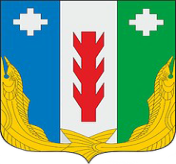 ПРОЕКТАдминистрацияПорецкого муниципального округа Чувашской РеспубликиПОСТАНОВЛЕНИЕ_________№ _____с. ПорецкоеЧăваш РеспубликинПăрачкав муниципалитет округӗнадминистрацийĕЙЫШĂНУ________  № _____Пăрачкав сали